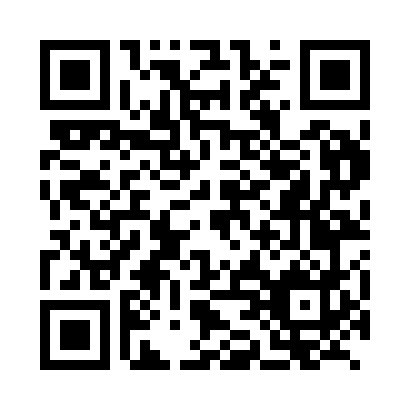 Prayer times for Zvodno, SloveniaMon 1 Jul 2024 - Wed 31 Jul 2024High Latitude Method: Angle Based RulePrayer Calculation Method: Muslim World LeagueAsar Calculation Method: HanafiPrayer times provided by https://www.salahtimes.comDateDayFajrSunriseDhuhrAsrMaghribIsha1Mon2:425:111:036:278:5411:152Tue2:435:121:036:278:5411:153Wed2:435:131:036:278:5411:154Thu2:435:131:036:278:5311:155Fri2:445:141:046:278:5311:156Sat2:445:151:046:278:5211:157Sun2:445:161:046:278:5211:158Mon2:455:161:046:278:5111:139Tue2:455:171:046:268:5111:1210Wed2:465:181:046:268:5011:1111Thu2:465:191:046:268:5011:0912Fri2:485:201:056:268:4911:0813Sat2:505:211:056:258:4811:0614Sun2:525:221:056:258:4811:0515Mon2:545:221:056:258:4711:0316Tue2:565:231:056:248:4611:0117Wed2:585:241:056:248:4510:5918Thu3:005:251:056:238:4410:5819Fri3:025:261:056:238:4410:5620Sat3:045:281:056:228:4310:5421Sun3:065:291:056:228:4210:5222Mon3:095:301:056:218:4110:5023Tue3:115:311:056:218:4010:4824Wed3:135:321:056:208:3810:4625Thu3:155:331:056:198:3710:4426Fri3:175:341:056:198:3610:4227Sat3:195:351:056:188:3510:4028Sun3:225:361:056:178:3410:3829Mon3:245:381:056:178:3310:3630Tue3:265:391:056:168:3110:3431Wed3:285:401:056:158:3010:32